Woodlands SchoolCalculation Policy2021-2022A quick guide to formal written methods in each phase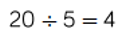 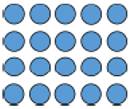 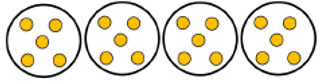 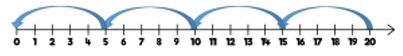 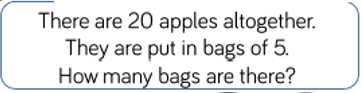 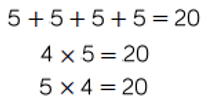 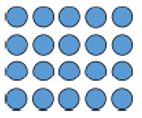 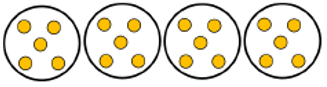 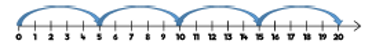 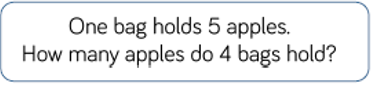 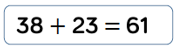 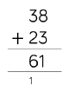 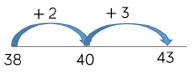 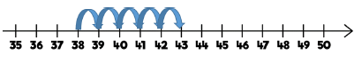 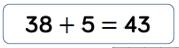 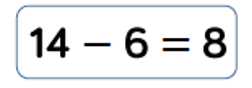 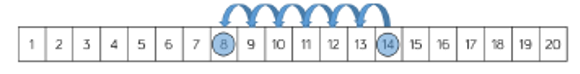 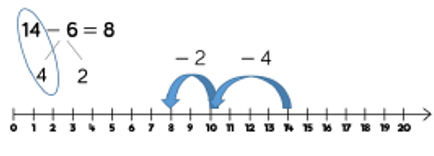 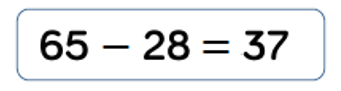 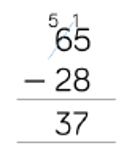 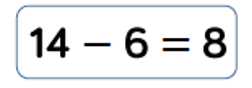 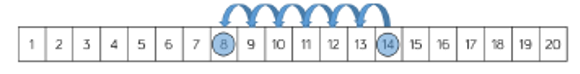 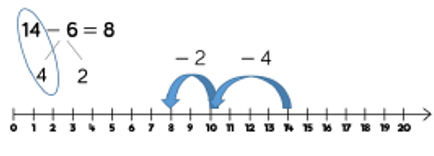 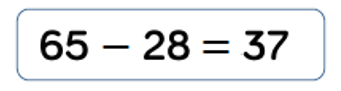 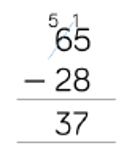 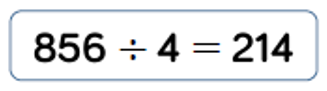 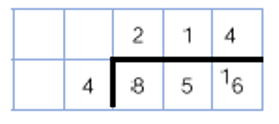 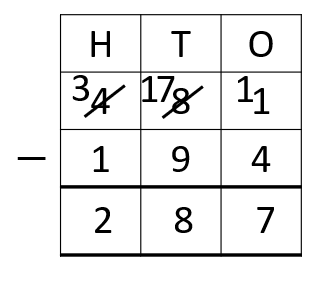 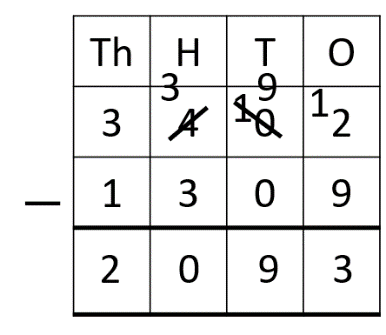 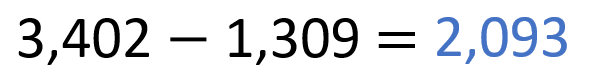 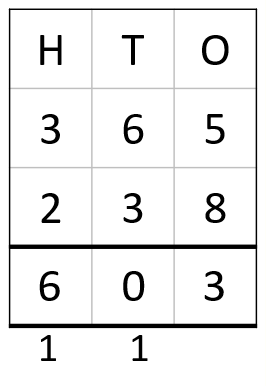 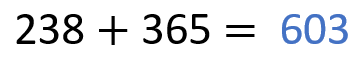 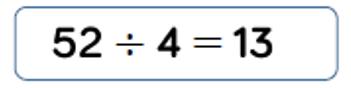 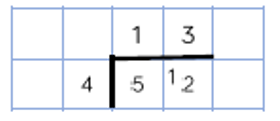 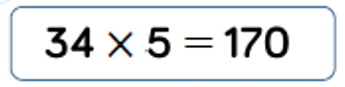 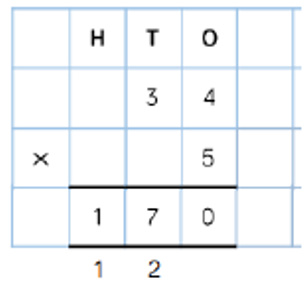 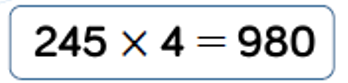 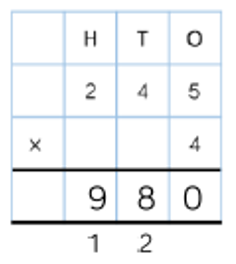 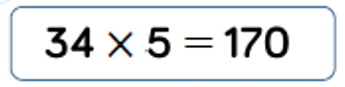 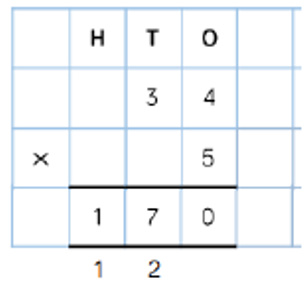 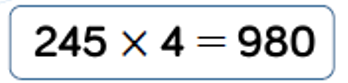 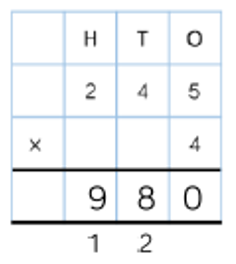 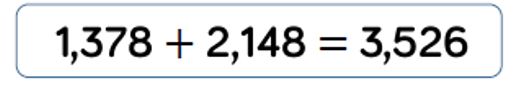 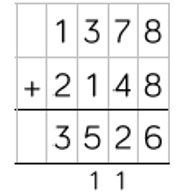 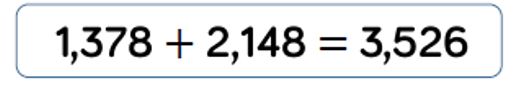 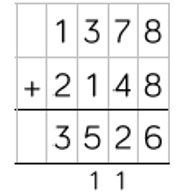 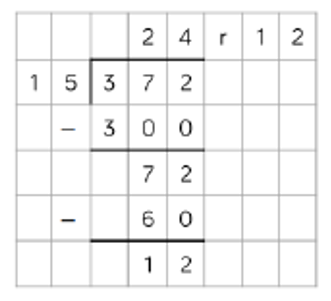 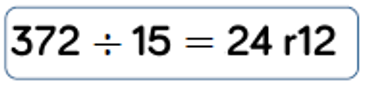 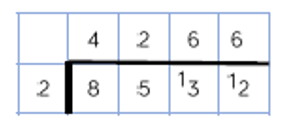 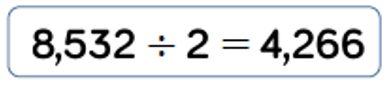 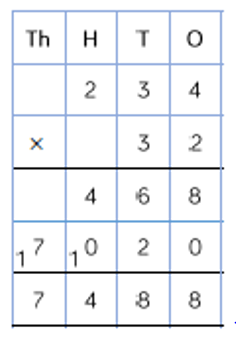 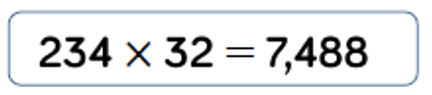 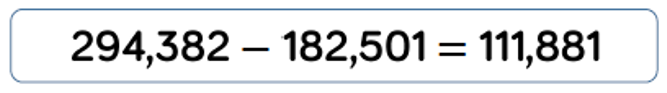 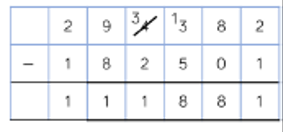 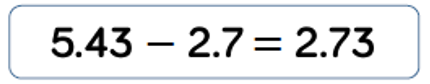 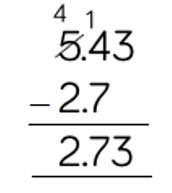 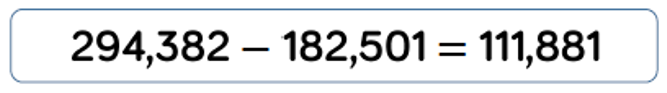 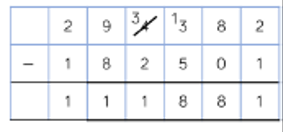 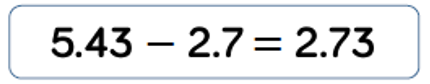 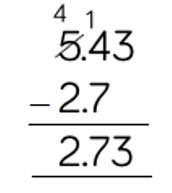 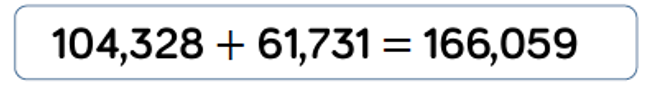 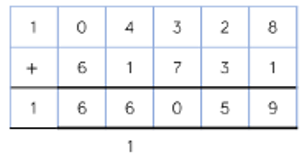 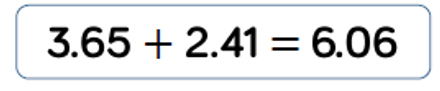 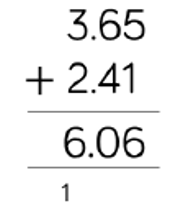 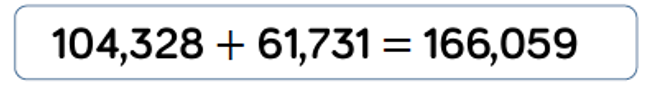 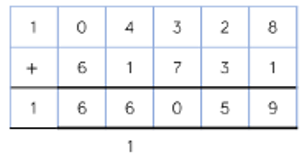 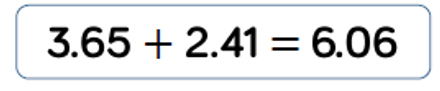 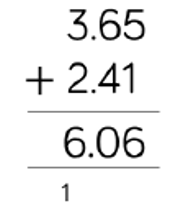 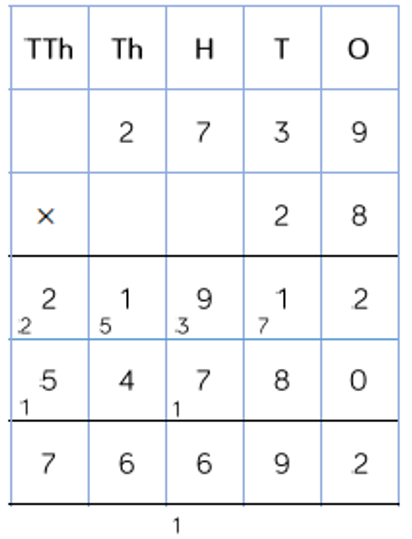 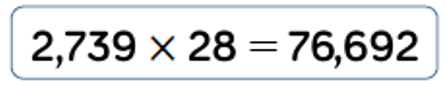 